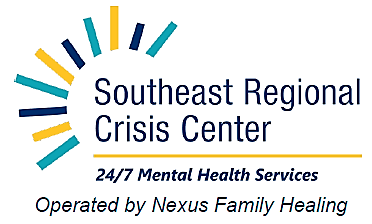 Executive Board MayoDr. Bruce Sutor * Dr. Casey Clements * (Vice Chair)Erin Sexton **Clare LarsenWendy MooreOlmsted Medical CenterDr. James Hoffmann *Olmsted CountyAmy Rauchwarter *Amy BeckerAmy Thompson **CREST – County Region 10Nina Arneson * (Chair)Crystal Peterson *Laura SutherlandSE MN NAMIMatthew Bjorngaard *UCAREMike BaerRob BurkhardtSCHALeota LindBlue PlusBeth NelsonJennifer JiangAshley RosivalFoua KhangNEXUS LeadershipMargaret Vimont, Vice President Nicole Mucheck, Executive DirectorMindi Zamzow, Finance Director Ken Varble, ControllerJennifer Peterson, Clinical Supervisor Jamie Swift, Clinical SupervisorLindsey Kachmarzinski, Operations DirectorMust have quorum to vote +5* Voting Member**Alternative Voting MemberExecutive Board MinutesFebruary 23, 2023Meeting called to order at 3:33 pm by Chair Nina Arneson.  Nina welcomed everyone and asked the group to share one activity that brings them joy. All those in attendance introduced themselves.Voting Members in Attendance:			Non-Voting Attendees:Dr. Sutor					Amy BeckerNina Arneson					Laura SutherlandDr. Clements					Ruth BoubinAmy Thompson					Nicole MucheckCrystal Peterson					Leota Lind						Loren Latourelle						Foua Khang						Jennifer Jiang						Mindi Zamzow						Maggie Cichosz						Stephanie Olson						Ruth Greenslade						Jamie Swift						Erin Sexton						Amy RauchwarterApproval of Agenda – motion made by Dr. Clements and second by Dr. Sutor, motion passed with no discussion.Approval of January minutes – motion made by Crystal Peterson and second by Dr. Sutor, motion passed with no discussion.Director’s Report – Nicole Mucheck began her report discussing the open Operations Director position and a great candidate that is being moved forward.  There are open YSP/DSP positions, an open mental health practitioner and overnight nurse positions.  Nexus has completed some work around staff satisfaction surveys and work culture – staff within in crisis services do seem satisfied in work environment – but there is stress around secondary trauma which Nexus will be looking into.  Census is maintaining at high numbers – with a shift in dates of when consumers are coming in from late in the week to early in the week.  Have seen an increase in youth residential admissions in February.  Question around law enforcement referrals – concern that not as many law enforcement referrals and SERCC is not the first location to take consumers to – may need to work with new Mobile Crisis Coordinator to network with law enforcement.  Working on a grant from Rochester Area Foundation.  Received $25,000 through the Nexus Foundation.  ACRC presentation has garnered interest and questions around SERCC.  PSA recorded with KAAL on SERCC.  Working through the 2022 data to consolidate and create an annual report – who should Nexus reach out to and share this data – get that information to Nicole.  Cameras are installed in adult observation rooms – staff is feeling more secure.    Steering Committee – Laura Sutherland discussed adding case debriefs as part of the steering committee – meant to be in addition to data reports, build relationships and communication and an avenue to address concerns/questions.  Houston County presented the first case debrief at the January committee meeting – the youth had been referred to youth multiple time and the foster parent had concerns about utilizing SERCC at first – there was learning for foster parent and Houston County as the youth’s guardian – education process at SERCC for youth was detailed which increased foreshadowing of what a youth’s stay at SERCC would look like – learning around discharge planning and who should be involved.  Successful process and another county has volunteered to bring a case forward at the next steering committee meeting.  Case debriefs can be brought forward by other partners, not just counties.  Good tool in the toolbox.    Finance Committee – next meeting is February 28th.  Finance Director’s Report – Mindi Zamzow reviewed multiple financial documents.  For the month of January there has been a positive variance in residential based on the 2023 budget and the increase from the state for the adult residential rate.    Goodhue County Health Needs Assessment – Presentation is collaboration of Goodhue County and Mayo Clinic.  Report includes some details around mental health and reports such as this were used in the early stages of getting SERCC built and open.  This type of data and report is completed in most if not all counties.  Mental health and mental disorders was the top health issue identified for 2022 and mental health has been in the top 5 for the past couple of reports.  The top three (mental health, housing and drug/alcohol use) are interconnected based on the responses from participants of this assessment.  Since mental health is in the top three for all CREST Counties – can there be interconnection with CREST regarding plans moving forward.  Connections with health plans and the mental health providers can be made so reach out as the action plan moves forward.  Good presentation and thank you to all three presenters.  Mobile Crisis – Amy Thompson updated briefly on some work regarding mobile crisis gaps especially with new staff on board.Motion to adjourn made by Dr. Sutor and second by Erin Sexton, motion passed with no discussion.  Meet adjourned at 4:43pm.               